Mrs. Lori & Mrs. Becky’s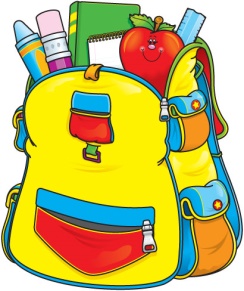 3-Day 4’s Supply List 2022-2023One plastic two pocket folder (for correspondence between parents and teachers)One CRAYOLA watercolor paint set (8 Colors)Two boxes CRAYOLA crayons (24 Pack)One box CRAYOLA washable markers (Classic Colors 10 Pack)Two bottles Elmer's glue (White 4oz)Ten Elmer's glue sticks (Purple preferred)One pair of kid scissorsTwo containers Lysol wipes (preferably in the yellow container)One can of Lysol sprayOne bottle foaming hand soap (Antibacterial)One pump bottle hand sanitizerOne box of sandwich size Ziploc bagsOne package of Baby WipesOne family picture (to be displayed in class all year)One change of clothing in labeled Ziploc bag (to remain in classroom)$25 classroom fee OFFICE SUPPLIES1 REAM OF COPY PAPER2 PACK BLACK SHARPIE (FINE POINT/ULTRA FINE POINT)Please make sure student has a standard size book bag to use on a daily basis to carry folder, lunch box, snack and crafts, etc.Please clearly label folder, lunch box, spill proof cup, family picture, change of clothing and book bag.  All other supplies will be shared and do not need to be labeled.